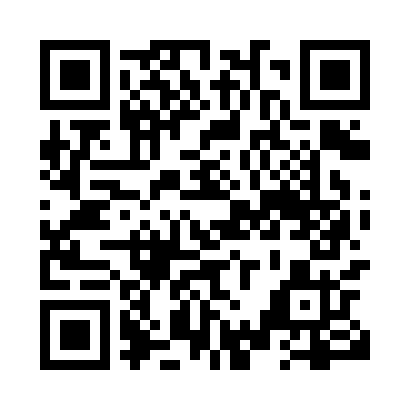 Prayer times for Rich Valley, Alberta, CanadaMon 1 Jul 2024 - Wed 31 Jul 2024High Latitude Method: Angle Based RulePrayer Calculation Method: Islamic Society of North AmericaAsar Calculation Method: HanafiPrayer times provided by https://www.salahtimes.comDateDayFajrSunriseDhuhrAsrMaghribIsha1Mon3:265:111:417:2310:1111:562Tue3:275:121:427:2310:1111:563Wed3:275:131:427:2310:1011:564Thu3:285:141:427:2310:1011:565Fri3:285:151:427:2210:0911:566Sat3:295:161:427:2210:0811:557Sun3:305:171:427:2210:0811:558Mon3:305:181:437:2110:0711:559Tue3:315:191:437:2110:0611:5410Wed3:315:201:437:2110:0511:5411Thu3:325:211:437:2010:0411:5312Fri3:335:231:437:2010:0311:5313Sat3:335:241:437:1910:0211:5314Sun3:345:251:437:1910:0111:5215Mon3:355:271:437:1810:0011:5116Tue3:365:281:447:179:5911:5117Wed3:365:291:447:179:5711:5018Thu3:375:311:447:169:5611:5019Fri3:385:321:447:159:5511:4920Sat3:395:341:447:159:5311:4821Sun3:395:351:447:149:5211:4822Mon3:405:371:447:139:5011:4723Tue3:415:381:447:129:4911:4624Wed3:425:401:447:119:4711:4525Thu3:425:411:447:119:4611:4526Fri3:435:431:447:109:4411:4427Sat3:445:451:447:099:4211:4328Sun3:455:461:447:089:4111:4229Mon3:465:481:447:079:3911:4130Tue3:465:491:447:069:3711:4031Wed3:475:511:447:059:3611:39